THE GARIBALDI-MEUCCI MUSEUM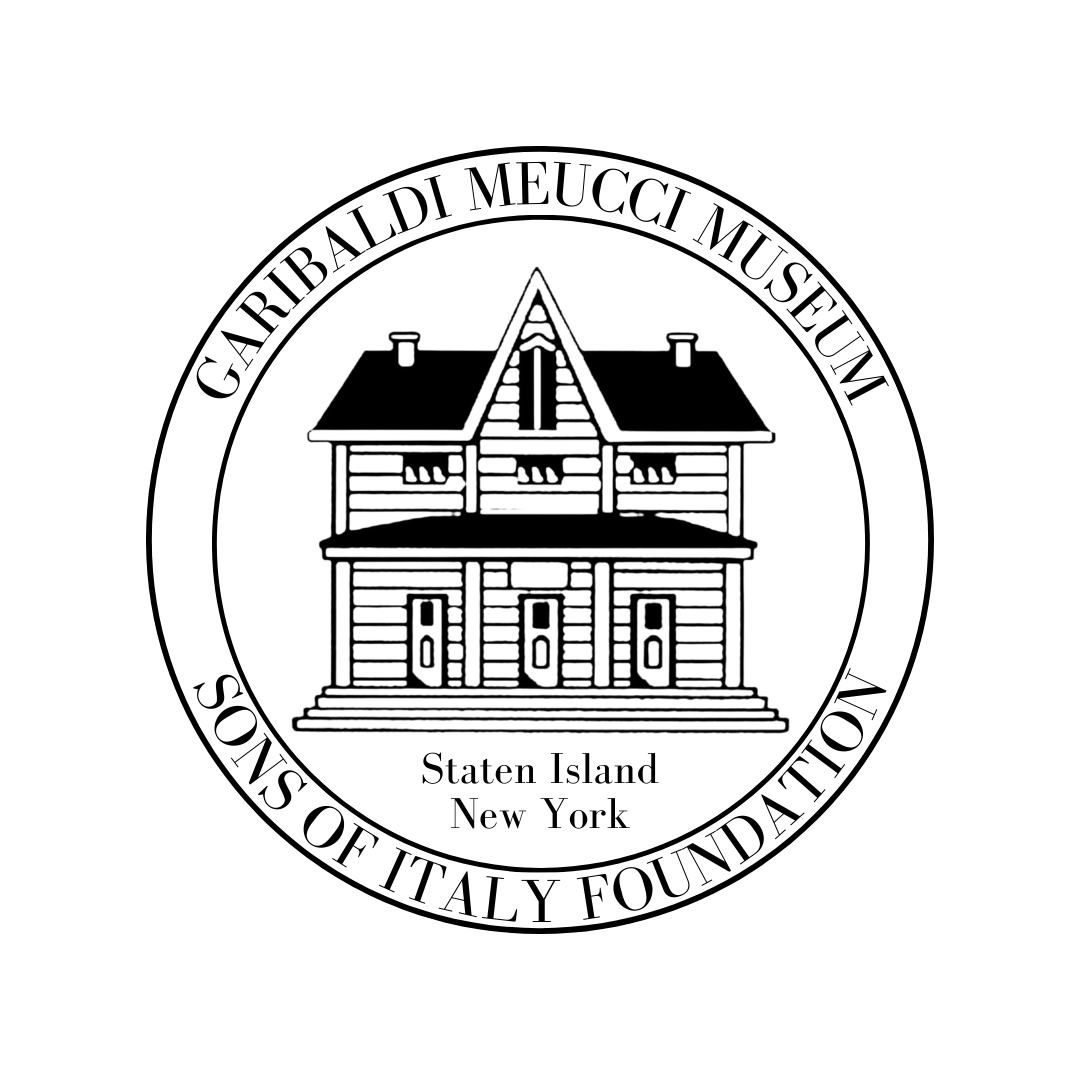 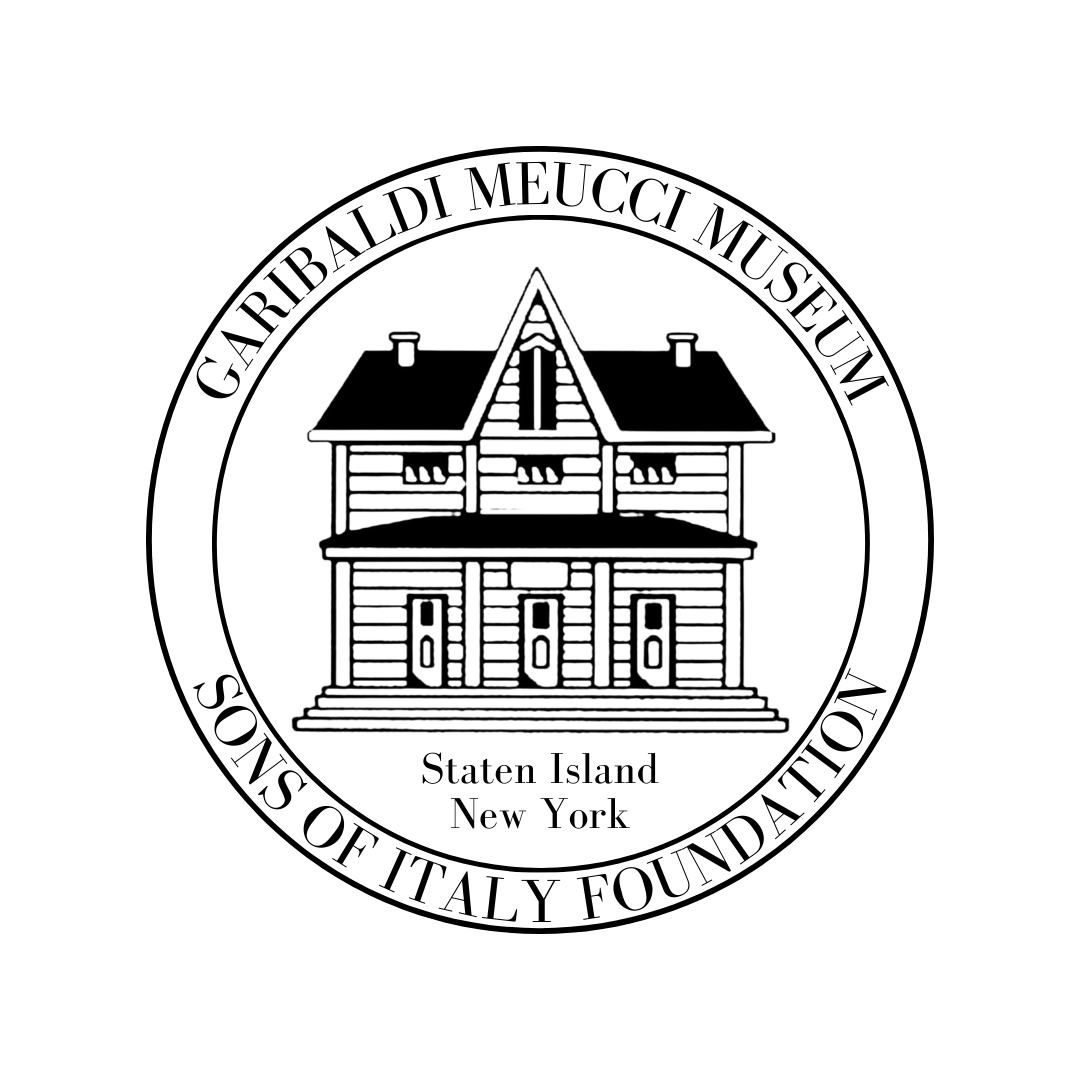 420 Tompkins Ave. Staten Island NY 10305   Tel: (718) 442-1608   info@garibaldimeuccimuseum.org       http://www.garibaldimeuccimuseum.com“Italian opera: A Reflection of life!”
An opera Lecture Series at the garibaldi-meucci museum
with professor lou barrella
FALL TERM 2022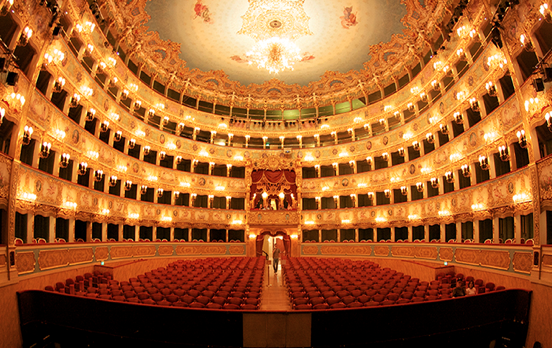 This 6-week class will elicit an appreciation for both seasoned opera lovers and new-comers alike. It intends to excite the appetites of all those who especially love Italian Opera by gaining insights into the minds and souls of the composers whose works still affect us today. Now in its 10th season, this is not a repeat course. Classes will Start Tuesday, October 11th and End on November 8. 2022 from 1:30 to 3pm.                                                                                                                                Members $125/Non Members $135                                                                                                                                                    All sessions are new and there is no prerequisite for newcomers.                                                                                                                 Join us for an experience of intellectual stimulation and musical pleasure.October 11th – The Joy of Opera: A Reflection of LifeOctober 18th -  Card playing Scenes in OperaOctober 25th -  Verdi’s “Rigoletto” – Part 1November 1st - Verdi’s “Rigoletto” – Part 2November 8th  -  Verdi’s “Love Triangle” TriosNovember 15th - Variations on Bizet’s “Carmen”BONUS: We also have seats for the MET Opera Dress Rehearsal of Verdi’s “Rigoletto” on Monday, November 7th.***************************************************************************************************************************************************************************************Registration Form/For More Info or to Pay by Credit Card Call 718 442 1608(Make Checks Payable To: Garibaldi-Meucci MuseumName:__________________________________________________________Address: _______________________________________________________________________________________Email________________________________ Home Phone: __________________(Cell Phone)__________________Manner of Payment: Check ______     Credit Card_______Number_____________________________________________________Security Code: __________ Exp. Date: _____________ _____________________